PRIJAVAZA PODRŠKU INDIVIDUALNOM KULTURNOM STVARALAŠTVUIme i prezime/naziv podnosioca prijave ______________________Adresa  _______________________________________________Kontakt _______________________________________________Naziv kandidovanog djela/projekta __________________________    ________________________________________________________Potrebna podrška za:                                                                    (podvući)- izdavanje i štampanje knjige;- izdavanje muzičkog djela;- snimanje filma dokumentarnog karaktera;Ili ponuda otkupa za:- tekst/scenario na polju pozorišne i filmske umjetnosti.							       Podnosilac prijave						         	          _____________________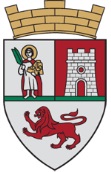 Crna GoraOpština KotorSekretarijat za kulturu, sport i društvene djelatnostiStari grad 31785330 Kotor, Crna Goratel. +382(0)32 325 874fax. +382(0)32 325 874kultura@kotor.mewww.kotor.me